Ո Ր Ո Շ ՈՒ Մ
28 ՀՈՒԼԻՍԻ 2023թվականի N 076-ԱՀԱՅԱՍՏԱՆԻ ՀԱՆՐԱՊԵՏՈՒԹՅԱՆ ԱՐՄԱՎԻՐԻ ՄԱՐԶԻ ԱՐՄԱՎԻՐ ՀԱՄԱՅՆՔԻ ԱՎԱԳԱՆՈՒ 2022 ԹՎԱԿԱՆԻ ՍԵՊՏԵՄԲԵՐԻ 09-Ի ԹԻՎ 175-Ա ՈՐՈՇՄԱՆ ՄԵՋ ՓՈՓՈԽՈՒԹՅՈՒՆՆԵՐ ԿԱՏԱՐԵԼՈՒ ՄԱՍԻՆ Ղեկավարվելով «Տեղական ինքնակառավարման մասին» Հայաստանի Հանրապետության օրենքի 13-րդ հոդվածի 6-րդ մասով, «Նորմատիվ իրավական ակտերի մասին» Հայաստանի Հանրապետության օրենքի  33-րդ հոդվածի 1-ին մասի 3-րդ կետով և 34-րդ հոդվածով.ԱՐՄԱՎԻՐ ՀԱՄԱՅՆՔԻ ԱՎԱԳԱՆԻՆ ՈՐՈՇՈՒՄ Է.1.Հայաստանի Հանրապետության Արմավիրի մարզի Արմավիր համայնքի ավագանու 2022թ. սեպտեմբերի 9-ի «Հայաստանի Հանրապետության Արմավիրի մարզի Արմավիր համայնքի վարչական սահմաններում գտնվող պետության և համայնքի սեփականություն հանդիսացող հողամասերը վարձակալության և /կամ/ կառուցապատման իրավունքով տրամադրելու նպատակով մրցույթների կազմակերպման համար մրցութային հանձնաժողով ստեղծելու և Հայաստանի Հանրապետության Արմավիրի մարզի Արմավիր համայնքի ավագանու 2022 թվականի մարտի 07-ի թիվ 090-Ա որոշումն ուժը կորցրած ճանաչելու մասին» թիվ 175-Ա որոշման մեջ կատարել փոփոխություն.1.1. Որոշմամբ հաստատված հավելվածում «Վ. Խալաթյան -Արմավիրի համայնքապետարանի աշխատակազմի Քաղաքաշինության, հողաշինության, կոմունալ տնտեսության, համատիրությունների աշխատանքների համակարգման բաժնի առաջին կարգի մասնագետ» բառերը փոխարինել  «Ս․ Իսախանյան- Արմավիրի համայնքապետարանի աշխատակազմի Քարտուղարության, անձնակազմի կառավարման, տեղեկատվական տեխնոլոգիաների բաժնի առաջին կարգի մասնագետ» բառերով:2. Որոշումն ուժի մեջ է մտնում ընդունման պահից:ՀԱՄԱՅՆՔԻ ՂԵԿԱՎԱՐ՝                     Դ. ԽՈՒԴԱԹՅԱՆ2023թ. հուլիսի  28
ք. Արմավիր
ՀԱՅԱՍՏԱՆԻ ՀԱՆՐԱՊԵՏՈՒԹՅԱՆ ԱՐՄԱՎԻՐ ՄԱՐԶԻ ԱՐՄԱՎԻՐ ՀԱՄԱՅՆՔԻ ԱՎԱԳԱՆԻ
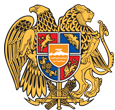 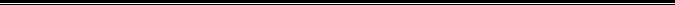 Հայաստանի Հանրապետության Արմավիրի մարզի Արմավիր համայնք 
ՀՀ, Արմավիրի մարզ, ք.Արմավիր, (0237) 2-36-54, armavirmunicipality@gmail.com